FUNDACIÓN EDUCATIVA COLEGIO SAN JUAN EUDES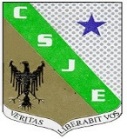 RECUPERACIÓN DE AREA DEL TERCER PERIODOASIGNATURA: INGLÉS    GRADO: DECIMO    AÑO: 2022DOCENTE: JOHAN ZAPATA ESCOBARNombre: _________________________________ Grupo: _______ Fecha: _____________INDICADORES DE DESEMPEÑO:1. Identifica el vocabulario avanzado del periodo2. Participa en el proyecto de los verbos modales.INDICACIONES. El trabajo escrito tiene una valoración del 15 %, debe ser solucionado en hojas block con o sin rayas. La sustentación tiene una valoración del 85 %.Todos los puntos del taller tienen igual valor La sustentación será oral y escrita. Además, el examen tardará alrededor de 15 minutos. (llevar papel y lápiz)ACTIVITY (traducción)Debajo encontrarás un taller de estudio sobre los temas de decimo en el tercer periodo. Aquí te dejo la traducción de cada punto.En los espacios en blancos debes poner el verbo modal más adecuado.Luego en otra hoja debes escribir la justificación de cada una de tus respuestas.Justifications: